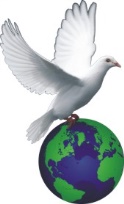     ACCMBible Study: Thursday, July 19th, 2017.		Topic: THE FAITH THAT WORKS. Part 2HOW TO MAKE YOUR FAITH GROWText:	Mark 6:1-6:1 ¶ Then He went out from there and came to His own country, and His disciples followed Him. 2 And when the Sabbath had come, He began to teach in the synagogue. And many hearing Him were astonished, saying, "Where did this Man get these things? And what wisdom is this which is given to Him, that such mighty works are performed by His hands! 3 "Is this not the carpenter, the Son of Mary, and brother of James, Joses, Judas, and Simon? And are not His sisters here with us?" And they were offended at Him. 4 But Jesus said to them, "A prophet is not without honor except in his own country, among his own relatives, and in his own house." 5 Now He could do no mighty work there, except that He laid His hands on a few sick people and healed them. 6 And He marveled because of their unbelief. Then He went about the villages in a circuit, teaching.INTRODUCTION: One basic reason why teachers are needed in the church is to eliminate ignorance and unbelief. If a man therefore seek to achieve much spiritually he must deal with the problem of little faith or outright unbelief. Jesus noticed this in Mark 6:5 and to put things right He began to do something in Mark 6:6 ( He went about the villages teaching) Teaching is the antidote to unbelief. You cannot love people out of unbelief. You teach them.The Need for Faith.You need faith to live with fellow believers. Luke 17:3-5 Faith makes God’s word to work. Jer 1:12.FAITH IS IN STAGESMustard seed faith: Luke 17:5-6 Mountain Moving Faith: 1 Cor 13:2.GOD GIVES FAITHAll Christians have faith Rom 12:3 The Gift of Faith: 1 Cor 12:9, 1 Cor 13:2 HOW YOUR FAITH CAN GROW?You will only know the glory of God in your life only to the level of development of your faith.2 Cor 3:18(Glory to glory)Rom 1:17 (Faith to faith)Let us consider the natural law of growth. (A grain of seed in a wrong environment will never grow. You need the following for a seed to grow properlya)	Nourishment (Fertile Soil)b)	Waterc)	Good Heat (Sunshine)The seed of faith must therefore be nurtured in NOURISHMENT (FAITH GROWS BY Hearing)a) Rom 10:17, Gal 3:2, I Thess 2:13, Acts 20:32 32, Ezekiel 33:7 1. God has given all of us a measure of faith2. Faith comes by hearing God’s word3. God communicates His words to us.You can improve on your hearing by fasting. Matt 17:21 WATER (FAITH GROWS BY Obedience)How do we now make these words to grow?Obedience to God’s words! Rom. 10:17 17, II Peter 1:8, Col 3:16Disobedience hinders growth, Begin your obedience from your present position. Gal 2:1 (It took Paul fourteen years to move to a certain level.  Don’t imitate others. Just obey what God told you and not what He told others.FAITH GROWS BY LOVE . Galatians 5:6 FAITH GROWS BY SPEAKING Mark 11:22-23, Acts 3:6, Luke 6:45 Your Faith can grow by speaking like God. Gen 1, Rom 10:8-10Two examples of faith personalities and confession Abraham: God had to build up the faith of Abraham by changing his name. Gen 17:4-5,  Rom 4:17-22.Finally victory lies in your confession Rom 10:10CONCLUSION: God is not happy with stagnating children. Your rate of growth determines the level of exploit you can achieve. A stunted Christian is easily defeated by the devil. The strength of yesterday might not be able to win the war of today. You need a dynamic faith.